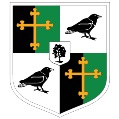 Head of Business and EconomicsCandidates should fulfil the following criteria:ExperienceExperience of teaching and maintaining the professional teaching standards Experience of teaching Business Studies and Economics to A levelEducation & TrainingQualified Teacher Status Record of continuing professional development Graduate: Good Honours Degree in a related subjectKnowledgeExcellent subject knowledge and passion for the subjectGood knowledge of pedagogy, how students learn and teaching and learning stylesKnowledge of effective assessment strategiesKnowledge of how to use data for target setting and improving performanceStrong written and literacy skillsSkills/AptitudesAbility to lead and develop a strong committed teamGood classroom practitioner using effective behaviour management and a range of learning strategiesAbility to foster excellent relationships with students and colleaguesAbility to inspire and motivate studentsAbility to work effectively under pressure and meet tight deadlinesCreativity, energy and enthusiasmAn aptitude for debating and challenging questioningAdherence to professional code of conduct and dressFlexibility and adaptability to change.Good ICT skillsCommitted toInclusion and a positive, “can do” approach to learningA supportive ethos of enhancement, study support and extra-curricular activitiesWillingness to lead enrichment clubsFlexible working practices / willingness to go that “extra mile”Raising the profile of your subject within the school and the communityResponsible for promoting and safeguarding the welfare of children and young persons for whom you are responsible or come into contact with   Role modelling the School ethos 